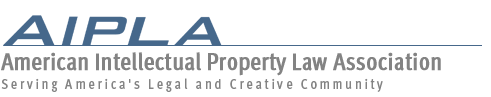 AIPLA Committee Report and WorkplanDATE: January 8, 2018MEETING: 2018 Mid-Winter InstituteCOMMITTEE NAME: Women in IP LawCOMMITTEE LEADERSHIP: Bea Swedlow (Chair), Melissa Buss (Vice Chair), Valerie Calloway (Board Liaison)DISCUSS THE OVERALL MISSION OF THE COMMITTEE AS IT RELATES TO AIPLA’s VISION, MISSION, and VALUES:Inspiring and empowering women in IP to reach their potential.The Women in IP committee strives to be the leader in the awareness and understanding of women’s issues in IP. We develop content to facilitate our members’ professional development and to maximize a truly balanced and inspired life. Most importantly, we are committed to creating a community of empowered, connected members that support and celebrate one another.  PROJECTS:Plans for stated meetings: 2018 Mid-Winter Institute Committee Breakfast: YOUR PERSONAL BRAND: FROM CONFUSION TO CLARITYVivian VanLier, Certified Personal Branding Strategist, Career/Life Coach and Resume WriterWhat is a personal brand? Why do you need one? How do you define yours? When, where and how should you express yours.You have a choice: you can be a brand or you can be a commodity. In this interactive presentation, you will learn why it is important to have a personal brand and how to craft a personal brand so that you will stand up and stand out in your profession.Sponsors: Honigman Miller Schwartz and Cohn LLP, Foley Hoag LLP, Baker Botts2018 Spring Breakfast: “Road to Independence.”  Learning from a panel of women who started their own law firms.  These women will discuss their experiences and provide practical advice and lessons learned.  A discussion will then occur as to why an increasing number of women are opting to create their own law firms.Plans for coordination between stated meetings:AIPLA's 2017 and 2018 Women in IP Community Service Events (Carol Thorstad-Forsyth, Judy Yee and Ellen Smith (co-chairs))The Annual 2017 AIPLA Women in IP Committee’s Community Service Event (“the Event”) was held for the second time in November and December of 2017.  There were 16 confirmed hosts for the 2017 Community Service Event, with 15 locations in the United States and 1 location in Canada.  The Event allowed AIPLA members, family and friends to make a positive impact in their local communities.  The Event offered women in IP the opportunity to establish and strengthen relationships in their respective geographic regions while helping those in need during the holiday season.  AIPLA's 2018 Women in IP Global Networking Events (Katherine Keonig and Lucy Samuals (co-chairs))The 2018 AIPLA Women in IP Global Networking Event will be held for the 10th year on April 19, 2018 for all locations.  The event will be a meeting of women located around the globe who practice IP law and/or regularly face IP issues in the ordinary course of business.  In this regard, numerous sub-events will be concurrently held in various geographic locations by law firms, corporations, and universities.  These events may include seated dinners, cocktail parties, passed hors d'oeuvres, talks on topics of interests or other types of gathering.  During the event, select groups of the individual locations (e.g., European locations, U.S. locations and the like) are joined together via a teleconference and/or video conference to undertake a roll call of the participating cities. The timing of the roll call has not been determined yet as we are looking at whether different times should be established, even within North America, to accommodate the growing number of participating cities.Member Communications Committee Microsite – Tiffany Fidler and Sabrina Miller (leads) – Update committee microsite to reflect current committee projects, contacts, and activities (letter from chair, subcommittee happenings, featured professional articles, member spotlight, book review, news and notes) previously presented in the newsletter. Event communications – Tiffany Fidler and Sabrina Miller (leads) - Communicate information specific to each stated meeting, webinar, and the networking event via all social media formats at intervals before and during the meeting, webinar, or event.Newsletter and Blog – Kandis Gibson (lead) – issue three per year to coincide with the stated meetings; available at the conference breakfasts and available on AIPLA committee microsite.  Social Media –  Tiffany Fidler and Sabrina Miller (leads) – provide multiple social media avenues for committee members to share information and interact including Facebook, Twitter, LinkedIn, committee blog and committee microsite:  		https://www.facebook.com/pages/Women-in-IP-Law-AIPLA/290965038221 https://twitter.com/womeninip http://www.linkedin.com/groups?gid=2108091&goback=%2Eanp_2108091_1329526809020_1 http://womeninip.wordpress.com/ http://www.aipla.org/committees/committee_pages/Women_in_IP_Law/Pages/default.aspx Book Club – Allyson Mackavage (lead) – The Women in IP Law Committee rejuvenated its book club in Q1 2016 and is open to all our members. The club reads one book per quarter followed by a teleconference to discuss the book. We also host an online discussion forum for its members at www.facebook.com/AIPLAWIIPBookClub.Sponsorship Recognition - Katherine Koenig (lead) - Many of the committee’s events are sponsored and we have created a subcommittee to ensure sponsors are recognized through various member communications. Committee members are looking at ways to create more interaction between different sites.Internal communications coordination and support - (Sabrina Miller (lead) - Responsible for managing internal communication between subcommittees within WIIP to maximize committee project exposure and collaboration.  Sabrina has implemented a system to consolidate information from various subcommittees into a monthly “blast” email to the Lyris list.Mission Statement - With input from the entire executive committee, we were able to identify the committee’s goals and articulate them into a concise Mission Statement that reflects what every event and action item aims to provide to members.Committee Member Spotlight -  This committee is incredibly active and many of the members put in so much time and effort into various projects.  We are now recognizing and highlighting a project and member every 6 weeks so that all members can get a feel for ways to get involved and the person to contact.Plans for communication with the committee clusters/board liaisons:ADVOCACY:  The committee has a number of programs planned that advocate for women in the profession.  In particular, the committee hosts programs at the three stated meetings, monthly Lean in Circle, free webinars, and the National Networking dinners that take place each spring.  We have also created a “speakers bank” to provide speaking opportunities to committee members, as well as a Women to Watch program which highlights spectacular women in our industry who may not be widely recognized.Advancement and Retention Subcommittee - Lacy Kolo (chair)The Advancement and Retention Subcommittee currently has 12 active, volunteer members, with representatives from corporations and law firms, both domestically and overseas.  The subcommittee meets every 4-6 weeks with a scheduled conference call, with focus on the following common vision of sharing best practices among AIPLA members to:Better retain women IP lawyers in law firms and in corporations.Better retain women IP lawyers in AIPLA and increase the participation of women in AIPLA.Better advance women IP lawyers in law firms and in corporations into leadership positions.Better advance women IP lawyers in AIPLA into leadership positions, such as Program Speakers, Chairs and Vice Chairs of Committees, or Executive Committee membersFor each part of the vision, we have aligned our members’ personal passions of what we want to work on, and where best to focus our efforts.  In alignment with this vision, we continue to advocate for the committee’s members with many activities including: The subcommittee analyzed the data for the Membership and Economic Surveys.  The analysis can be formulated into a report on gender trends in the profession including retention and advancement, but also compensation and other professional metrics.  Currently, the subcommittee is looking to hire a statistician to analyze the data, which will be used to later produce a white paper on this topic.  Managing IP Magazine expressed interest in writing on this topic.  (Meg Boulware, Eileen Mathews, Christine Genge, Cary Jordan)The subcommittee is working on its outreach/build the pipeline efforts by partnering with various STEM initiative, for example the National Invention Convention.In an effort to improve retention in AIPLA and increase membership and active participation in the Women in IP Committee (WIIP), WIIP collaborated with the Membership Committee to connect all female first-time attendees of the stated meetings with a WIIP member. WIIP saw an opportunity to reach out to female first-time attendees at all stated meetings to introduce these women to other AIPLA members, WIIP and our various activities. Specifically, WIIP members met these women at the New Member Reception, invited them out for dinner, or simply met them for coffee. Also, many of these women were encouraged to and did attend the associated WIIP Breakfast. With these gestures, connections were made, the women felt welcomed and interest in AIPLA and WIIP was generated. After each stated meeting, an email was sent with a list of WIIP activities, and women responded expressing interest in becoming actively involved in WIIP. We are currently in the process of talking with those women to find the best fit.  This effort will continue at all stated meetings in the future.In Spring AIPLA Meeting 2017, we hit the 150 mark for new, first time women  attendees personally invited to the WIIP activities.  To date we have reached out to 162 new female members, which come from the following countries: USAUKJapanSingaporeTurkeyMexicoArgentinaIndonesiaBrazilFranceItalyIndiaSpainAustraliaCanadaPeople’s Republic of ChinaRussian FederationPhilippinesOverall, WIIP’s efforts to increase its membership and active participation by its members has been extremely successful.Personal and Professional Development Subcommittee - Amy Schmid (chair)Our goal is to provide opportunities and activities for women in IP to grow personally and professionally. We organize a variety of activities, including the Lean In Circle, the Book Club, the Speaker Bank, the Women to Watch Series, the TSC Liaison Program, and the Collaboration Program.  The members of the subcommittee participate in a team conference call every two months to discuss each of our programs and share ideas for further assisting with the personal and professional development of our members.  Women in IP Lean in Circle (Jessica Lancia-lead)The Women in IP Law Committee joined the emerging Lean In community by launching its own Lean in Circle in January 2014 where we provide a forum for peers to learn about and discuss a range of fascinating topics related to empowering women at home and in the workplace. Each month, we invite a speaker to lead a discussion related to personal and professional development attended by our committee members, both men and women. The effort has received overwhelmingly positive feedback, and we look forward to continuing and expanding our circle.  The program is being expanded in 2018 to allow for round-table discussions among the participants and provide networking opportunities.      Book Club (Allyson Mackavage-lead)The Women in IP Law Committee rejuvenated its book club in Q1 2016 and is open to all of our committee members. The club reads one book per quarter followed by a teleconference to discuss the book. We also host an online discussion forum for its members at www.facebook.com/AIPLAWIIPBookClub.Women in IP Law Speaker’s Bank (Katharyn Owens-lead)The Women in IP Law Committee began working with AIPLA in June 2014 to increase participation by our members in the AIPLA educational programs as speakers and moderators at stated meetings, webinars, and other events by creating the Women in IP Law Speakers Bank. We refreshed the Bank in July 2016 with updated information. Today, the Women in IP Law Speakers Bank includes nearly 100 potential speakers and moderators, and we have assisted in selecting speakers for numerous AIPLA stated meetings, various AIPLA committee activities, seminars and webinars.Women to Watch (Leana Levin-lead)The Women in IP Law Committee introduced the Women to Watch program in January 2016.  Three times a year, coinciding with each stated meeting, we will feature one of our members, highlighting, in her own words, her personal and professional development. This program encourages AIPLA to celebrate the accomplishments of our female members and allows us to get to know our honorees on a more personal level.  The program also encourages membership, as each honoree must be a n AIPLA member.  Women in IP Liaisons (Amy Schmid and Camille Ciesliga- leads)The TSC Liaison program links members of the Women in IP Law Committee with leaders of substantive committees within AIPLA to promote a diverse group working on important issues facing AIPLA. The TSC Liaison Program’s goal includes increased member participation, mentoring, and leadership of women in the substantive work of AIPLA. The current liaisons are active in the above-referenced subcommittees, and we look forward to providing a consolidated update on their activities at the Annual meeting.  This program is being rejuvenated in 2018 as we complete the group of liaisons to include all substantive committees, encourage increased participation in sharing among the committees, and utilize the liaisons to highlight the activities of the Women in IP Committee.  PUBLIC EDUCATION:  As noted above, the committee hosts a number of free webinars on topics of interest to female members and the committee hosts the National Networking events to help educate the public about AIPLA and the benefits of membership.  MEMBER SERVICE: Newsletter – (Lead TBD for 2017-2018) – 1 per year – directed to the Global Network Events - mailed to all committee membership and also available on AIPLA committee microsite.  Includes: letter from chair, subcommittee happenings, featured professional articles, member spotlight, book review, news and notes.  Example:  http://www.aipla.org/committees/committee_pages/Women_in_IP_Law/newsletters/sp2013newletter/Pages/default.aspx 2018 Women in IP Law Networking Event – April 29, 2018 – Katherine Koenig and Lucy Samuels (co-chairs) – Each city host provides a program – some of which are educational programs.  See above for more information.Women in IP Lean In Circle (Jessica Lancia-lead) – monthly conference calls following the Lean In progression which include inviting a speaker to lead a discussion related to our passion of inspiring and empowering women in their personal and professional development along with the opportunity for discussion and sharing.  GLOBAL OUTREACH:   2017 Women in IP Law Community Service Project - November/December 2017 - Carol Thorstad-Forsyth, Judy Yee, Ellen Smith (co-chairs). 2018 Women in IP Law Networking Event – April 29, 2018 – Katherine Koenig and Lucy Samuels (co-chairs).  2018 Women in IP Law Networking Event - November/December 2018 - Carol Thorstad-Forsyth, Judy Yee, Ellen Smith (co-chairs). Collaboration with various organizations (Jessica Ergmann, Galya Blachman, Cassie Gourash) Beginning in 2016, AIPLA through the Women in IP Committee will collaborate with various organizations having a shared passion for promoting women. To date, WIIP has met with the USPTO, NAWL and the ABA to discuss potential collaborative activities. To further our collaborative efforts, the USPTO and NAWL joined efforts with the Community Service Event. Notably, NAWL co-hosted a Community Service Event in New York with our members in 2016. We are beginning work on this project for 2017.WOMEN in IP EXECUTIVE TEAM (Chair, Vice-Chair, and Subcommittee Chairs): Bea (Deborah) Swedlow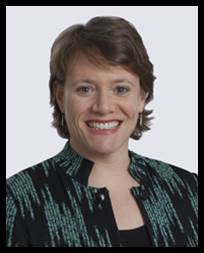 ChairHonigman Miller Schwartz and Cohn LLPAnn Arbor, MI734-418-4268BSwedlow@honigman.comMelissa Buss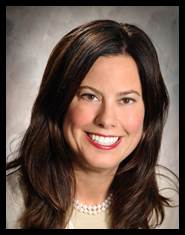 Vice-Chair3M CompanySt. Paul, MN651-733-0649mebuss@mmm.comCarol Forsyth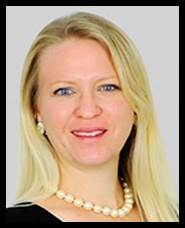 Chair of Outreach SubcommitteeFox Rothschild LLPWest Palm Beach, FL561-804-4438cforsyth@foxrothschild.comAmy Schmid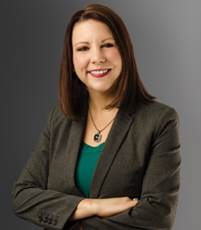 Chair of Personal and Professional Development SubcommitteeWenderoth, Lind & Ponack, LLPWashington, D.C.202-721-8210aschmid@wenderoth.comTiffany Fidler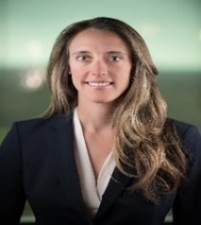 Co-Chair of Presence and Branding SubcommitteeBrooks KushmanSouthfield, MI 248-226-2876tfidler@BrooksKushman.comSabrina Miller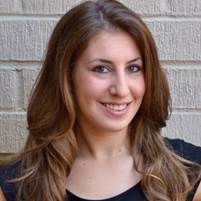 Co-Chair Presence and Branding SubcommitteeAnaquaUniversity of Southern CaliforniaSan Francisco, CA773-895-2344 sabrinaqmiller@gmail.comLacy Kolo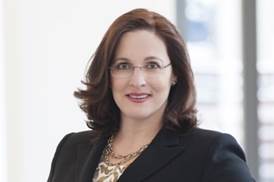 Chair of Retention and Advancement SubcommitteeHoulihan LokeyMcLean, VA 22102703-714-1754LKolo@HL.com